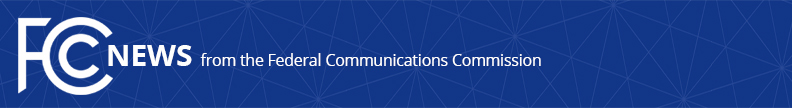 Media Contact: Neil Grace, (202) 418-0509neil.grace@fcc.govFor Immediate ReleaseFCC APPROVES SATELLITE CONSTELLATION THAT WILL BE USED BY THEIA TO PROVIDE EARTH IMAGING SERVICES  -- WASHINGTON, May 9, 2019— Today, the Federal Communications Commission approved an application by Theia Holdings A, Inc., to construct, launch, and operate a satellite constellation that will be used to provide high-resolution earth-imaging data in the United States and globally.  Theia’s proposed satellite system is comprised of 112 satellites operating in non-geostationary satellite orbit, and the Commission granted Theia authority for those satellites to use frequencies in the Ka (20/30 GHz), Ku (11/14 GHz), V (40/50 GHz) and the 1215-1300 MHz bands to provide fixed-satellite and earth exploration satellite services.  The Memorandum Opinion, Order and Authorization adopted today outlines the conditions under which Theia is authorized to provide service using its proposed NGSO satellite constellation.  Specifically, the Order specifies conditions to ensure compliance with Commission rules and to protect other operations in the requested frequency bands.  Over the past eighteen months, the FCC has approved requests by OneWeb, SpaceX, and other companies proposing NGSO constellations to provide broadband services using satellite technology that holds promise to expand Internet access, particularly in remote and rural areas across the country and around the world. Action by the Commission May 9, 2019 by Memorandum Opinion Order and Authorization (FCC 19-42).  Chairman Pai, Commissioners O’Rielly, Rosenworcel, and Starks approving.  Commissioner Carr approving in part and concurring in part.  Commissioners Carr and Rosenworcel issuing separate statements.IBFS File Nos. SAT-LOA-20161115-00121 and SAT-AMD-20170301-00029, Call Sign S2986###
Media Relations: (202) 418-0500 / ASL: (844) 432-2275 / TTY: (888) 835-5322 / Twitter: @FCC / www.fcc.gov This is an unofficial announcement of Commission action.  Release of the full text of a Commission order constitutes official action.  See MCI v. FCC, 515 F.2d 385 (D.C. Cir. 1974).